SESTAVI  ČRKO  R  Z RAZLIČNIMI MATERIALI, KI JIH NAJDEŠ DOMA. 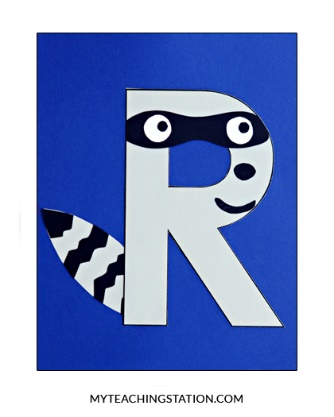 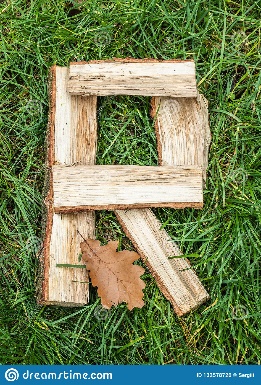 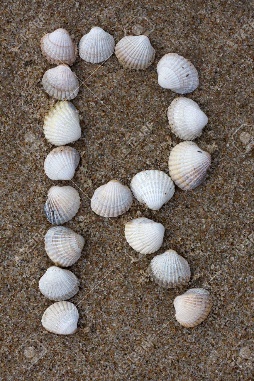 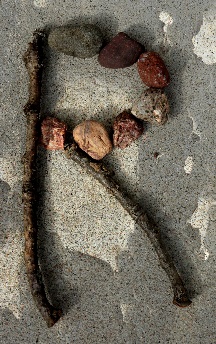 POBARVAJ ČRKO 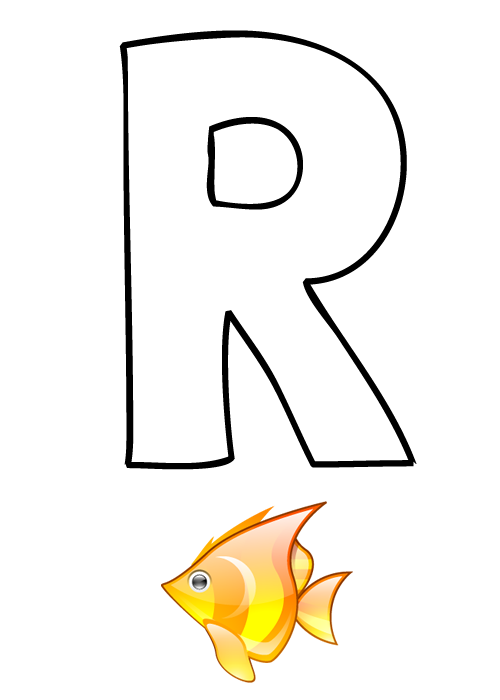 NARIŠI ČRKO V   NA  VELIK PAPIR, DAJ PAPIR NA POL IN SPET NAPIŠI ČRKO R ….. (SAJ VEŠ KOT V ŠOLI)NARIŠI, KAJ LAHKO OKUŠAŠ IN SE ZAČNE S TO ČRKO.     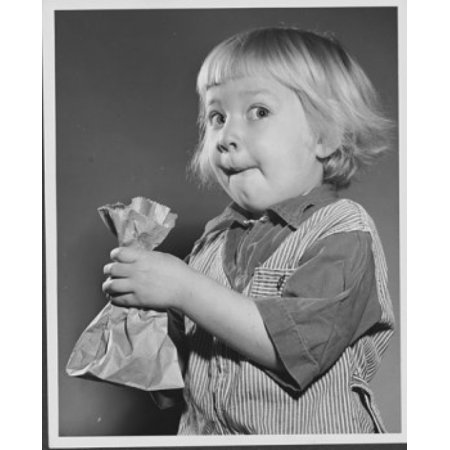 NARIŠI, NAPIŠI ALI NALEPI PET STVARI, KI JIH LAHKO VIDIŠ IN SE ZAČNO Z GLASOM R. 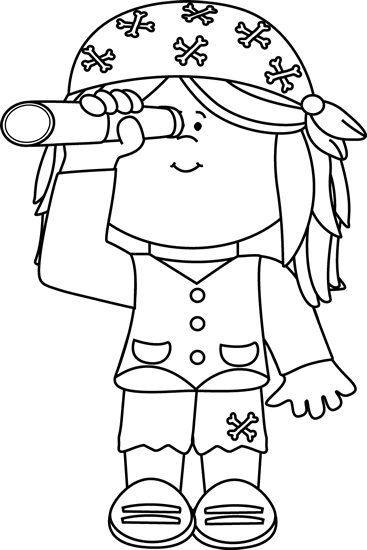 NARIŠI, NAPIŠI ALI NALEPI KATERE STVARI LAHKO SLIŠIŠ IN SE ZAČENJAJO NA GLAS R.  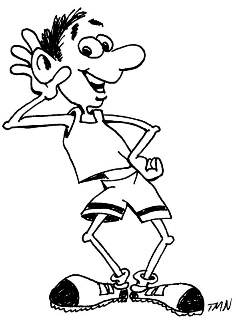 PRERIŠI RAZPREDELNICO. POIŠČI SLIČICE IN JIH NALEPI V ZVEZEK GLEDE NA MESTO GLASU. R________                         ___ R____            _____ R        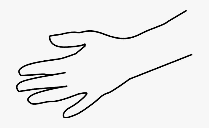 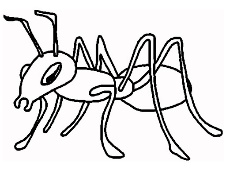 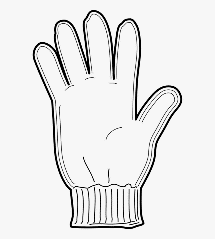 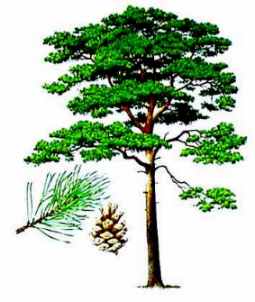 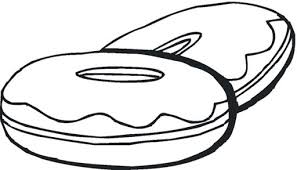 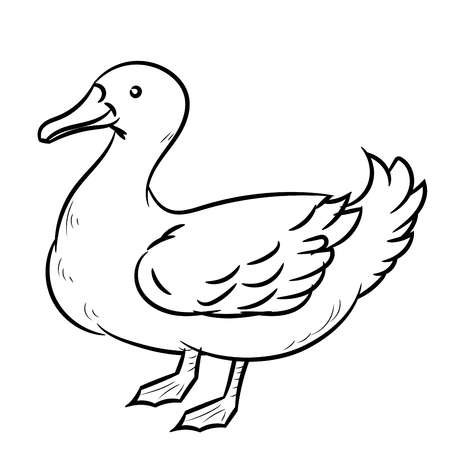 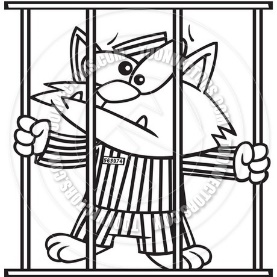 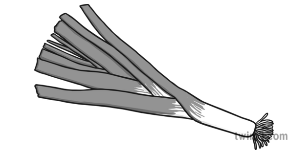 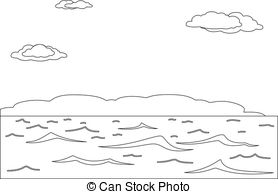  UGANI, KDO OZR. KAJ JE TO. (POMERI SE S FILIPOM. KDO BO PREJ? ):             PO REČNI STRUGI TEČE  R  BELA ZRNCA, KI JIH JEDO KITAJCI VSAK DAN   R PRODAJALKA TI  IZSTAVI   NA KONCU NAKUPA  LISTEK -  TO JE  R  Z NJO POBRIŠEŠ NAPAKE, KI SI JIH NAPISALA S SVINČNIKOMV VAZI SO  V RADENCIH  STEKLENIČIJO VODO  R   Z NJO POTUJEJO V VESOLJEMARSIKJE NAMESTO LJUDI DELAJO ŽE  RO…. NAŠI ZADNJICI REČEMO TUDI  R..TISTI, KI KOPLJE RUDO JE R….   VOZI HUDO BOLNE IN PONESREČENCE V BOLNIŠNICO    R ŽIVAL PO KATERI JE DOBILA IME NAŠA HOKEJSKA REPREZENTANCA  R DEL TELESA NAD POPKOM NA R ŠPORT, KI GA IGRA  JURE DOLENEC NA R CIGANU REČEMU TUDI  R   MIZA, OGRAJA, KVADER, KOCKA, IMAJO R VRČEK, SKODELICA PRIMEŠ ZA  RV VODI PLAVAJO   R    POKRIVALO, KI SO GA ŽENSKE IN OTROCI POGOSTEJE NOSILI V PRETEKLOSTI. RU___NANJO DAMO OBLIŽ  (FLAJŠTER)  R_______VEČINOMA BELA STVAR KVADRASTIH OBLIK, KI NAS GREJE.  R____________POSLUŠAMO GA DOMA IN V  AVTIH   R_________POVEJ TRI BARVE NA R SLAŠČICA, KI JE SESTAVLJENA IZ TESTA, SLADKEGA NAMAZA, NATO PA JO ZROLAMO R_______________   (NI PALAČINKA) IZDELUJE JIH TUDI GORENJKA. PODOBNI SO KOTALKAM.  Z NJIMI SE JE BOLJE PELJATI PO ASFALTU.   R__ ___ ___ R __ ___MESNO NABODALO ZA ŽAR   -   RAŽ _________ POKAŽI IN RAZLOŽI:    (PANTOMIMA)VEČKRAT  NA GLAS PONOVI TRI ŽIVALI NA R. RAČUNAJ DO 10.  (POVEJ TRI RAČUNE.) REŠI RAČUN 5 + 5 =    RIŠI  RISBO ZAJEC IMA KRATEK  R    DOTAKNI SE  DELA TELESA   NA  R  RECI BESEDO RODODENDRONPOSTALA SI ROMARKA. HODI KOT RAK  RIGNIRAZDELI  ROBČKEPOSTALA SI ROPARKAROPOTAJPOSTAVI  SVOJO  FIGURICO  NA USTREZNO STOPNIČKO.  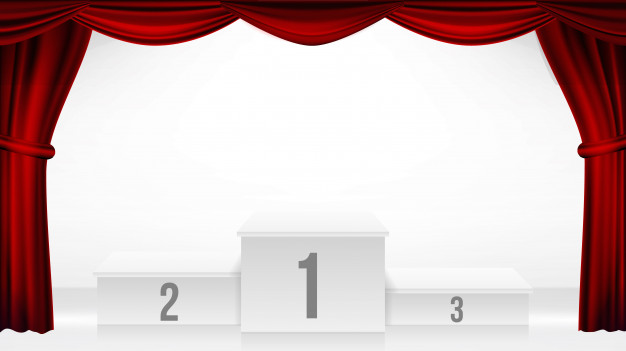 KAKO SE POČUTIŠ  IZBERI SLIKCO IN JO PRERIŠI V ZVEZEK.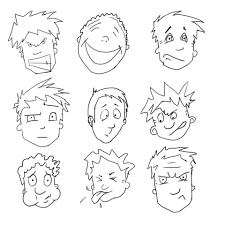 